Fahad HasanCareer Summary :	 To be an integral part of a professional and challenging environment where I can develop and groom my professional and personal skills along with helping the company grow.PROFILE:I am a self-motivated and committed individual, with the ability to adapt to new technologies and apply my full range of capabilities. My ability to lead and work with team members from different cultures has been appreciated by my employers always. Through motivating my team members, I have achieved targets under highly pressurized environments.EXPERIENCE:Environment, Health & Safety (EHS) - SAFETY OFFICER			Nov2012-Till NowConducting day to day EHS activities including Risk assessments, Permit to work compliance, Toolbox talks, PPEs compliance.Facilitate in developing and implementing Emergency Response Plan in order to deal with different emergencies and to monitor that drills are conducted regularly.Leading & conducting Internal Audits for departments.Conducting Emergency & Firefighting drills on quarterly basis.Provide support to operation team in all aspects of Safety, Occupational Health, and environment issues and assist in developing EHS plans for departments and at factory level.Conduct EHS trainings and orientation to all new employees and visitors.Reporting and investigation of Accidents, Damages, Environmental loss and near miss.Responsible of running Hazard Program, evaluating and following up on closure of Hazards.To conduct daily Tool Box Talk with workers of all departments.Carrying out regular site inspections to check policies and procedures are being properly implemented.Managing and organizing the safe disposal of waste (Hazardous & Non-Hazardous Waste), e.g. Wood, Plastic, Steel and other miscellaneous items.Ensure that all operating equipment, tools and plants meet EHS standards. Plant and machinery in operation comply with safety standards to avoid unsafe working conditions.Support factory team in improving Canteen Hygiene Standards through continuous monitoring and identified improving.Support Project team by carrying out daily surveillances, Work place inspection & GEMBA walk, TBTs, PPE/PTW compliance ensuring that no accident occurs during project execution.Achievements: Received recognition award for showing continuous improvement in safety culture.Part of the team that implemented OHSAS: 18001 and ISO: 14001 certification and successfully completed audit cycle.Competed about 3000 M-hours by conducting various sessions regarding EHS.Implementation of Contractors’ safety program.Implementation of Safety culture in PMI Kotri Factory through launch of Hazard Reporting & Behavioral feedback system. . Thal Engineering (Habib Group of Companies)Departmental safety coordinator (WH)  		          		        March 2005 - Nov 2012Ensure all  HSE legislatives and regulatory requirements applicable to company’s activitiesCreate a safety culture across entire business operation including Production, Maintenance.Provide EHS data collected on specific formats and report on the health of EHS system implementation to the top management. Compile and furnish annual EHS performance reportFacilitate in developing and implementing emergency response plan in order to deal with work and infrastructure related emergencies and to monitor that drills are conducted regularly to verify preparedness of work force to recover from such situationsConduct EHS training for Departmental staff, workers to enhance safe working cultureConduct and participate in process of EHS identification and carry out risk assessment involving line managementDevelop and promote Health & Safety programs by writing and updating the EHS rules and proceduresEnsure that all operating equipment, tools and plants meet EHS standards. Plant and machinery in operation comply with safety standards. All installations are made to ensure laid down company’s requirement of safety standards carrying out daily safety inspection to identify unsafe working condition, unsafe practices & unsafe equipment.SKILLS& CERTIFICATIONS:SAP Material Management (MM) system,Warehouse Management System (WMS) 100 system.ISO 14001 &OHSAS 18001Certified Internal Auditor from SGS.Passed IOSH Managing Safety from Excellence Venchor International.Trained and certified Fire Protection System & Techniques from NFPO Pakistan.Trained and certified Accident/Incident Investigation & RCA” from SGS.ACT team Building from Novartis.Trained and certified Appropriate Workplace Behaviour by PMI.Trained and certified PMI Records Management Awareness.Academic Qualification:Graduation	B. Com.PERSONAL INFORMATION:Date of birth         		10th Oct 1984.Marital status			Married.Domicile		               Sindh.Job Seeker First Name / CV No: 1800330Click to send CV No & get contact details of candidate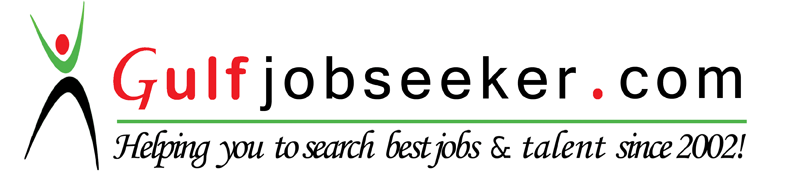 